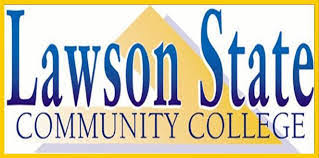 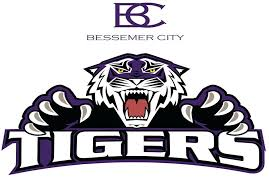 For: 			Bessemer HS Rising Sophomores When:	 	      Monday, July 22, 2019Where:		Bessemer High School LibraryTime:			5:00 PM – 7:00 PMBenefits:		Earn High School CreditsEarn College CreditsQualifying Students Receive Free Tuition Discover Career OpportunitiesMeet New Friends					Requirements:	 3.0 GPAFields of Study		General: 	English, Speech, Psychology, Art                        Music, Microcomputer & Other CoursesCareer Tech: Nursing Assistant Automotive,                            HVAC, Welding, Introduction to                      Computers & Other Courses			Dual Enrollment applications can be download at bessk12.org or http://lanier.bcss.schoolinsites.com/